IT support and skillsTouch typing Mavis Beacon | Installed on all PCs on NUI Galway campus, this software includes a number of typing speed tests and constantly tracks the user's words-per-minute typing speed. It also includes a number of typing games. A personal license can be obtained for students’ own device.  http://www.dyslexic.com/mavis-beacon-teaches-typing-platinum-edition-pc-mac/ComputerDISC | Free, drop-in Computer Programming/ Software Development Support Centre for NUI Galway students enrolled in computer programming or software development courses. Supporting students with self-directed learning in computing topics at all years and levels, it is designed to complement lectures, tutorials, labs and other supports that are available to students. http://www.nuigalway.ie/engineering-informatics/information-technology/currentstudents/computerdisc/Where: 1st Floor IT Building Room 205 NUI Galway Graduate Studies | YouTube channel https://www.youtube.com/user/NUIGGrad Short videos demonstrate aspects of PowerPoint: Alignment, Distribution, Snap to grid PowerPoint 2007 https://www.youtube.com/watch?v=c8gtOf5j_BM Kerning (character spacing) in PowerPoint https://www.youtube.com/watch?v=DqjuFfNBYcU Changing your poster dimensions https://www.youtube.com/watch?v=j5xqVw5epgA Word count in MS PowerPoint 2003, 2007) https://www.youtube.com/watch?v=TvtP-L4kjqU Drawing toolbar- Grouping https://www.youtube.com/watch?v=K4d0z9JbOSc&index=3&list=PL988AD71F3859E314 From the webExcel Easy tutorials | Microsoft Excel is one of the most used software applications of all time. You can use Excel to enter data and perform financial, mathematical or statistical calculations. Excel Easy offers tutorials at all levels (Introduction, Basics, Functions, Data Analysis and VBA) on how to use Excel. http://www.excel-easy.com/GCF LearnFree | Instructor-supported, on-line, free IT tutorials in a range of Microsoft Office products: Microsoft Office 2016 classes in Word 2016, Excel 2016, PowerPoint 2016, and Access 2016. From computer basics and online safety to social media and using the cloud, GCP LearnFree provides tutorials on older versions of Microsoft Office 2013, 2010, 2007 and 2003. www.gcflearnfree.org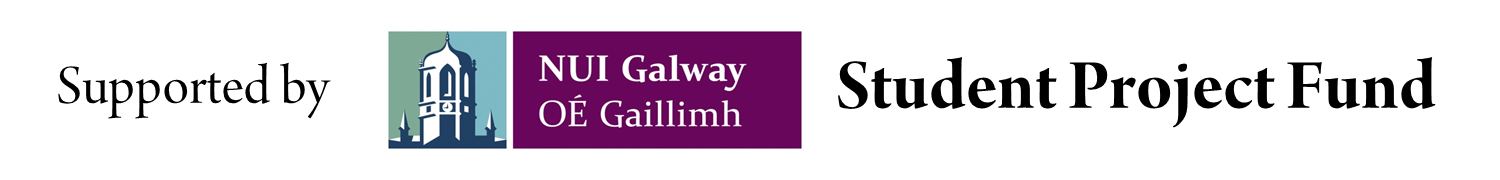 